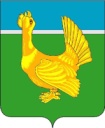 Администрация Верхнекетского районаПОСТАНОВЛЕНИЕОб утверждении Порядка определения объема и условий предоставления субсидий на иные цели из местного бюджета Верхнекетского района Томской области муниципальным бюджетным и автономным образовательным организациям на обеспечение одеждой, обувью, мягким инвентарем, оборудованием и единовременным денежным пособием детей-сирот, детей, оставшихся без попечения родителей, лиц из числа детей-сирот и детей, оставшихся без попечения родителей, являющихся выпускниками указанных организацийВ соответствии с абзацем вторым пункта 1 статьи 78.1 Бюджетного кодекса Российской Федерации и постановлением Администрации Томской области от 16.07.2018 № 282а «Об утверждении Порядка обеспечения одеждой, обувью, мягким инвентарем, оборудованием и единовременным денежным пособием детей-сирот, детей, оставшихся без попечения родителей, лиц из числа детей-сирот и детей, оставшихся без попечения родителей, являющихся выпускниками организаций для детей-сирот и детей, оставшихся без попечения родителей, а также организаций, осуществляющих образовательную деятельность»ПОСТАНОВЛЯЮ:1. Утвердить прилагаемый Порядок определения объема и условий предоставления субсидий на иные цели из местного бюджета Верхнекетского района Томской области муниципальным бюджетным и автономным образовательным организациям на обеспечение одеждой, обувью, мягким инвентарем, оборудованием и единовременным денежным пособием детей-сирот, детей, оставшихся без попечения родителей, лиц из числа детей-сирот и детей, оставшихся без попечения родителей, являющихся выпускниками указанных организаций, согласно приложению к настоящему постановлению.2. Признать утратившим силу постановление Администрации Верхнекетского района от 28.06.2017 № 617 «Об утверждении Порядка определения объема и условий предоставления субсидий на иные цели определения объема и условий предоставления субсидий на иные цели из местного бюджета Верхнекетского района муниципальным бюджетным и автономным образовательным организациям  на обеспечение одеждой, обувью, мягким инвентарем, оборудованием и единовременным денежным пособием детей-сирот, детей, оставшихся без попечения родителей, лиц из числа детей-сирот и детей, оставшихся без попечения родителей, являющихся выпускниками указанных организаций».3. Настоящее постановление вступает в силу со дня его официального опубликования в информационном вестнике Верхнекетского района «Территория» и распространяется на правоотношения, возникшие с 01 января 2020 года.4. Разместить настоящее постановление на официальном сайте Администрации Верхнекетского района.5. Контроль за исполнением настоящего постановления возложить на заместителя Главы Верхнекетского района по социальным вопросам.Глава Верхнекетского района                                                                 С. А. АльсевичРомашова Е.М. 21138Дело - 2, УФ – 1, УО- 1, опека - 1.ПриложениеУтвержден постановлением АдминистрацииВерхнекетского района от «22» июня 2020 № 591Порядок определения объема и условий предоставления субсидий на иные цели из местного бюджета Верхнекетского района Томской области муниципальным бюджетным и автономным образовательным организациям на обеспечение одеждой, обувью, мягким инвентарем, оборудованием и единовременным денежным пособием детей-сирот, детей, оставшихся без попечения родителей, лиц из числа детей-сирот и детей, оставшихся без попечения родителей, являющихся выпускниками указанных организаций1. Настоящий Порядок устанавливает правила определения объема и условий предоставления субсидий на иные цели из местного бюджета Верхнекетского района Томской области муниципальным бюджетным и автономным образовательным организациям (далее – Организация) на обеспечение одеждой, обувью, мягким инвентарем, оборудованием и единовременным денежным пособием детей-сирот, детей, оставшихся без попечения родителей, лиц из числа детей-сирот и детей, оставшихся без попечения родителей, являющихся выпускниками указанных Организаций (далее – целевые субсидии).2. Целевые субсидии являются источником финансового обеспечения расходов Организации, не учитываемых в составе нормативных затрат, связанных с выполнением работ Организации в соответствии с муниципальным заданием.3. Объем целевых субсидий Организациям определяется на основании бюджетных ассигнований, лимитов бюджетных обязательств и утвержденных кассовых планов, доведенных до органа местного самоуправления, осуществляющего функции и полномочия учредителя (далее – Учредитель) в соответствии с решением Думы Верхнекетского района о местном бюджете муниципального образования Верхнекетский район Томской области на очередной финансовый год или на очередной финансовый год и плановый период, постановлением Администрации Томской области от 16.07.2018 № 282а «Об утверждении Порядка обеспечения одеждой, обувью, мягким инвентарем, оборудованием и единовременным денежным пособием детей-сирот, детей, оставшихся без попечения родителей, лиц из числа детей-сирот и детей, оставшихся без попечения родителей, являющихся выпускниками организаций для детей-сирот и детей, оставшихся без попечения родителей, а также организаций, осуществляющих образовательную деятельность».4. Предоставление целевых субсидий осуществляется на основании приказа Управления образования Администрации Верхнекетского района о предоставлении целевых субсидий.5. Условием предоставления целевых субсидий Организациям является заключение соглашения между Учредителем и Организацией о предоставлении целевой субсидии (далее – Соглашение) согласно приложению к настоящему Порядку.6. Соглашение определяет права, обязанности и ответственность сторон, в том числе объем перечисления целевой субсидии, а также возврат целевой субсидии в местный бюджет в случае ее использования не в полном объеме.7. Соглашение заключается не позднее десяти рабочих дней после принятия приказа Управления образования Администрации Верхнекетского района, указанного в пункте 4 настоящего Порядка. 8. Перечисление целевой субсидии Организациям осуществляется на счета, открытые в кредитных организациях и (или) лицевые счета, открытые в территориальных органах Федерального казначейства, финансовых органах муниципальных образований для отражения операций со средствами, предоставленными из местного бюджета в виде субсидий на иные цели.9. Санкционирование расходов Организации, источником которых являются целевые субсидии, осуществляется в порядке, установленном Управлением финансов Администрации Верхнекетского района.10. Отчет об использовании целевых субсидий предоставляется Организацией в Управление образования Администрации Верхнекетского района ежемесячно не позднее 1 числа, следующего месяца, в котором была получена целевая субсидия по форме, согласно приложению к настоящему Порядку с приложением копий документов, подтверждающих целевое использование. 11. При нарушении Организацией условий предоставления целевых субсидий, на основании письменного требования Управления образования Администрации Верхнекетского района, целевые субсидии подлежат возврату в установленном порядке в местный бюджет муниципального образования Верхнекетский район Томской области в течение 10 рабочих дней с момента получения соответствующего требования.12. Остатки целевых субсидий, неиспользованные в отчетном финансовом году, в отношении которых Управлением образования Администрации Верхнекетского района не принято решение о наличии потребности в направлении их на те же цели в очередном финансовом году, подлежат перечислению в местный бюджет муниципального образования Верхнекетский район Томской области в установленном бюджетным законодательством Российской Федерации порядке.13. Контроль за соблюдением условий и целевым использованием средств, предоставленных в соответствии с настоящим Порядком, осуществляется Управлением образования Администрацией Верхнекетского района.14. Ответственность за нецелевое использование целевой субсидии устанавливается в соответствии с действующим законодательством.Соглашение № ___о предоставлении в 20___ году субсидии на иные цели из местного бюджета Верхнекетского района Томской области муниципальным бюджетным и автономным образовательным организациям на обеспечение одеждой, обувью, мягким инвентарем, оборудованием и единовременным денежным пособием детей-сирот, детей, оставшихся без попечения родителей, лиц из числа детей-сирот и детей, оставшихся без попечения родителей, являющихся выпускниками указанных организацийр. п. Белый Яр                                                                      «___» __________  20__ г.Управление образования Администрации Верхнекетского района (далее Учредитель), в лице начальника Управления образования Администрации Верхнекетского района _________________________________________________,                                                                                       (фамилия, имя, отчество)действующего на основании Положения об Управлении образования Администрации Верхнекетского района, с одной стороны, и ______________________________________________________________________ (наименование муниципальной автономной (бюджетной) образовательной организации)(далее - Учреждение) в лице ____________________________________________,                                                        (должность, фамилия, имя, отчество руководителя)действующего на основании _____________________________________________,                                                    (указывается документ, подтверждающий полномочия руководителя)с другой стороны, вместе именуемые Стороны, в соответствии с Порядком определения объема и условий предоставления субсидий на иные цели из местного бюджета Верхнекетского района Томской области муниципальным бюджетным и автономным образовательным организациям на обеспечение одеждой, обувью, мягким инвентарем, оборудованием и единовременным денежным пособием детей-сирот, детей, оставшихся без попечения родителей, лиц из числа детей-сирот и детей, оставшихся без попечения родителей, являющихся выпускниками указанных организаций (далее – Порядок), заключили настоящее Соглашение о нижеследующем:1. Предмет Соглашения1.1. Предметом настоящего Соглашения является предоставление Учредителем в 20___ году Учреждению субсидии на иные цели из местного бюджета Верхнекетского района Томской области муниципальным бюджетным и автономным образовательным организациям на обеспечение одеждой, обувью, мягким инвентарем, оборудованием и единовременным денежным пособием детей-сирот, детей, оставшихся без попечения родителей, лиц из числа детей-сирот и детей, оставшихся без попечения родителей, являющихся выпускниками указанных организаций (далее – Субсидия).                                                                  1.2. Субсидия предоставляется в целях реализации мер социальной поддержки ______________________________________________________________________(указать меры, в соответствии с которым предоставляется Субсидия, с учетом пункта 4 Порядка)                       1.3. Субсидия предоставляется Учредителем в соответствии со сводной бюджетной росписью местного бюджета муниципального образования Верхнекетский район Томской области в пределах бюджетных ассигнований и лимитов бюджетных обязательств, доведенных Учредителю на 20___ год. 1.4. Основанием предоставления Субсидии является_____________________________________________________________(указывается приказ Управления образования Администрации Верхнекетского района, в соответствии с которым предоставляется Субсидия, с учетом пункта 4 Порядка)2. Права и обязанности Сторон2. Учредитель обязуется:2.1.1. определять объем Субсидии в соответствии с Порядком;2.1.2. предоставить Учреждению Субсидию в размере __________________ (________________) рублей в соответствии с приказом Управления образования Администрации Верхнекетского района, указанным в п. 1.4. настоящего Соглашения; 2.1.3. рассматривать предложения Организации по вопросам, связанным с исполнением настоящего Соглашения, и сообщать о результатах их рассмотрения в срок не более одного месяца со дня поступления указанных предложений;2.1.4. осуществлять контроль за целевым использованием Субсидии.2.2. Учредитель вправе: 2.2.1. изменять размер предоставляемой в соответствии с настоящим Соглашением Субсидии в случае изменения бюджетных ассигнований и лимитов бюджетных обязательств, предусмотренных местным бюджетом на эти цели на текущий финансовый год.2.3. Учреждение обязуется: 2.3.1. обеспечить целевое использование Субсидии и предоставлять отчет об её использовании Учредителю в сроки, указанные в  ______________________________________________________________________(указывается приказ Управления образования Администрации Верхнекетского района, в соответствии с которым предоставляется Субсидия)по форме согласно приложению к настоящему Соглашению;2.3.2. своевременно информировать Учредителя об изменении условий использования Субсидии, которые могут повлиять на изменение размера Субсидии;2.3.3. не использованная Субсидия (или ее часть), подлежит возврату в местный бюджет в течение 15 рабочих дней со дня предоставления отчета, указанного в приказе Управления образования Администрации Верхнекетского района о выделении Учреждению целевых субсидий. 2.3.4. предоставлять по требованию Учредителя документы, материалы и сведения, необходимые для проведения проверок соблюдения условий, целей и порядка, необходимые для проведения проверок соблюдения условий, целей и порядка предоставления и использования Субсидии, а также для проведения указанных проверок органами муниципального финансового контроля в порядке, установленным действующим законодательством, муниципальными правовыми  актами муниципального образования Верхнекетский район Томской области.2.4. Учреждение вправе:2.4.1. обращаться к Учредителю с предложением об изменении размера Субсидии в связи с изменением условий использования Субсидии.3. Ответственность Сторон3.1. В случае неисполнения или ненадлежащего исполнения обязательств, определенных настоящим Соглашением, Стороны несут ответственность в соответствии с законодательством Российской Федерации.4. Срок действия СоглашенияНастоящее Соглашение вступает в силу со дня подписания обеими Сторонами, и действует до 31.12.20___ года.5. Заключительные положения5.1. Изменение настоящего Соглашения осуществляется по взаимному согласию Сторон в письменной форме в виде дополнений к настоящему Соглашению, которые являются его неотъемлемой частью.5.2. Расторжение настоящего Соглашения допускается по соглашению сторон или по решению суда по основаниям, предусмотренным законодательством Российской Федерации.5.3. Споры между Сторонами решаются путем переговоров или в судебном порядке в соответствии с законодательством Российской Федерации.5.4. Настоящее Соглашение составлено в двух экземплярах, имеющих одинаковую юридическую силу, по одному экземпляру для каждой из сторон.6. Юридические адреса, платежные реквизиты и подписи Сторон    ПриложениеОтчет об использовании Субсидии на иные цели из местного бюджета Верхнекетского района Томской области муниципальным бюджетным и автономным образовательным организациям на обеспечение одеждой, обувью, мягким инвентарем, оборудованием и единовременным денежным пособием детей-сирот, детей, оставшихся без попечения родителей, лиц из числа детей-сирот и детей, оставшихся без попечения родителей, являющихся выпускниками указанных организацийна иные цели __________________________________________________ (наименование цели)____________________________________________________________________________________________________________(наименование муниципальной автономной (бюджетной) образовательной организации)__________________________________________________________________________________________________________________________________(номер, дата и наименование приказа Управления образования Администрации Верхнекетского района, указанного в пункте 1.3.Соглашения) на 01______________20___г.Руководитель образовательного учреждения              _________________________         _______________(подпись)Главный бухгалтер образовательного учреждения                                       _________________________         _______________(подпись)« 22 »  июня 2020 г.р.п. Белый ЯрВерхнекетского района Томской области№ 591Приложение к Порядку определения объёма и условий предоставления субсидий на иные цели из местного бюджета Верхнекетского района Томской области муниципальным и автономным образовательным организациям на обеспечение одеждой, обувью, мягким инвентарем, оборудованием и единовременным денежным пособием детей-сирот, детей, оставшихся без попечения родителей, лиц из числа детей-сирот и детей, оставшихся без попечения родителей, являющихся выпускниками указанных организацийУчредительМесто нахожденияРеквизитыИНН/КППр/сл/сБанкБИККор/сч_____________________________(должность)___________   _________________     (подпись)              (расшифровка подписи)М.П.УчреждениеМесто нахожденияРеквизитыИНН/КППр/сл/сБанкБИККор/сч_____________________________(должность)___________   _________________     (подпись)              (расшифровка подписи)М.П.к соглашению о предоставлении субсидии на иные цели из местного бюджета Верхнекетского района Томской области муниципальным бюджетным и автономным образовательным организациям на обеспечение одеждой, обувью, мягким инвентарем, оборудованием и единовременным денежным пособием детей-сирот, детей, оставшихся без попечения родителей, лиц из числа детей-сирот и детей, оставшихся без попечения родителей, являющихся выпускниками указанных организаций от __._____.20__ г № ______Получено средств ВСЕГО,                                руб.Выплачено средств, (руб.)Выплачено средств, (руб.)Выплачено средств, (руб.)Выплачено средств, (руб.)Выплачено средств, (руб.)Получено средств ВСЕГО,                                руб.Ф.И.О. выпускникаВСЕГОв т. ч. средства  на обеспечение одеждой и обувью либо выдачу или перечисление в кредитную организацию  денежной компенсации в размерах, необходимых для приобретения одежды и обуви  на одного выпускника  муниципального образовательного и негосударственного общеобразовательного учреждения, находящегося (находившегося) под опекой (попечительством), в приемной семье, руб.в т. ч.  средства  на обеспечение мягким инвентарем и оборудованием либо выдачу или перечисление в кредитную организацию  денежной компенсации в размерах, необходимых для приобретения мягкого инвентаря и оборудования на одного выпускника  муниципального образовательного учреждения, находящегося (находившегося) под опекой (попечительством), в приемной семье, не продолжающего обучение по очной форме в образовательных учреждениях профессионального образования, руб.в т. ч. средства на выплату единовременного денежного пособия       (гр.7*2),                                руб.Получено средств ВСЕГО,                                руб.Ф.И.О. выпускникаВСЕГОв т. ч. средства  на обеспечение одеждой и обувью либо выдачу или перечисление в кредитную организацию  денежной компенсации в размерах, необходимых для приобретения одежды и обуви  на одного выпускника  муниципального образовательного и негосударственного общеобразовательного учреждения, находящегося (находившегося) под опекой (попечительством), в приемной семье, руб.в т. ч.  средства  на обеспечение мягким инвентарем и оборудованием либо выдачу или перечисление в кредитную организацию  денежной компенсации в размерах, необходимых для приобретения мягкого инвентаря и оборудования на одного выпускника  муниципального образовательного учреждения, находящегося (находившегося) под опекой (попечительством), в приемной семье, не продолжающего обучение по очной форме в образовательных учреждениях профессионального образования, руб.в т. ч. средства на выплату единовременного денежного пособия       (гр.7*2),                                руб.Получено средств ВСЕГО,                                руб.Ф.И.О. выпускникаВСЕГОв т. ч. средства  на обеспечение одеждой и обувью либо выдачу или перечисление в кредитную организацию  денежной компенсации в размерах, необходимых для приобретения одежды и обуви  на одного выпускника  муниципального образовательного и негосударственного общеобразовательного учреждения, находящегося (находившегося) под опекой (попечительством), в приемной семье, руб.в т. ч.  средства  на обеспечение мягким инвентарем и оборудованием либо выдачу или перечисление в кредитную организацию  денежной компенсации в размерах, необходимых для приобретения мягкого инвентаря и оборудования на одного выпускника  муниципального образовательного учреждения, находящегося (находившегося) под опекой (попечительством), в приемной семье, не продолжающего обучение по очной форме в образовательных учреждениях профессионального образования, руб.в т. ч. средства на выплату единовременного денежного пособия       (гр.7*2),                                руб.Получено средств ВСЕГО,                                руб.Ф.И.О. выпускникаВСЕГОв т. ч. средства  на обеспечение одеждой и обувью либо выдачу или перечисление в кредитную организацию  денежной компенсации в размерах, необходимых для приобретения одежды и обуви  на одного выпускника  муниципального образовательного и негосударственного общеобразовательного учреждения, находящегося (находившегося) под опекой (попечительством), в приемной семье, руб.в т. ч.  средства  на обеспечение мягким инвентарем и оборудованием либо выдачу или перечисление в кредитную организацию  денежной компенсации в размерах, необходимых для приобретения мягкого инвентаря и оборудования на одного выпускника  муниципального образовательного учреждения, находящегося (находившегося) под опекой (попечительством), в приемной семье, не продолжающего обучение по очной форме в образовательных учреждениях профессионального образования, руб.в т. ч. средства на выплату единовременного денежного пособия       (гр.7*2),                                руб.1234560,000,000,000,000,000,000,000,00ИТОГО:0,000,000,000,00